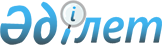 Об утверждении Мугалжарского районного бюджета на 2017-2019 годы
					
			С истёкшим сроком
			
			
		
					Решение маслихата Мугалжарского района Актюбинской области от 21 декабря 2016 года № 56. Зарегистрировано Департаментом юстиции Актюбинской области 11 января 2017 года № 5219. Срок действия решения - до 1 января 2018 года
      Сноска. Заголовок – в редакции решения маслихата Мугалжарского района Актюбинской области от 11.09.2017 № 115 (вводится в действие с 01.01.2017).
      В соответствии с пунктом 2 статьи 9 Бюджетного кодекса Республики Казахстан от 4 декабря 2008 года № 95-IV, статьей 6 Закона Республики Казахстан от 23 января 2001 года "О местном государственном управлении и самоуправлении в Республике Казахстан" Мугалжарский районный маслихат РЕШИЛ: 
      1. Утвердить Мугалжарский районный бюджет на 2017-2019 годы согласно приложениям 1, 2 и 3, в том числе на 2017 год в следующих объемах:
      1) доходы                                          11 662 129,4 тысяч тенге;
      в том числе:
      по налоговым поступлениям                        9 076 511 тысяч тенге;
      по неналоговым поступлениям                        13 464,4 тысяч тенге;
      по поступлениям от продажи 
      основного капитала                                    24 000 тысяч тенге;
      по поступлениям трансфертов                         2 548 154,0 тысяч тенге;
      2) затраты                                          11 693 690,6 тысяч тенге;
      3) чистое бюджетное кредитование                   567 164,5 тысяч тенге;
      в том числе:
      бюджетные кредиты                                    19 300,2 тысяч тенге;
      погашение бюджетных кредитов                        12 610 тысяч тенге;
      4) сальдо по операциям с финансовыми активами      0 тысяч тенге;
      в том числе:
      приобретение финансовых активов                  0 тысяч тенге;
      5) дефицит бюджета                               - 598 725,7 тысяч тенге;
      6) финансирование дефицита бюджета                   598 725,7 тысяч тенге.
      Сноска. Пункт 1 с изменениями, внесенными решениями маслихата Мугалжарского района Актюбинской области от 13.03.2017 № 73 (вводится в действие с 01.01.2017); от 10.07.2017 № 97 (вводится в действие с 01.01.2017); от 11.09.2017 № 115 (вводится в действие с 01.01.2017); от 21.11.2017 № 117 (вводится в действие с 01.01.2017); от 11.12.2017 № 125 (вводится в действие с 01.01.2017).


      2. Установить, что в доход районного бюджета зачисляются:
      индивидуальный подоходный налог;
      социальный налог;
      налог на имущество физических и юридических лиц, индивидуальных предпринимателей;
      земельный налог;
      единый земельный налог;
      налог на транспортные средства;
      акцизы:
      все виды спирта, произведенные на территории Республики Казахстан;
      за бензин (за исключением авиационного) и дизельного топлива;
      плата за пользование земельными участками;
      сбор за государственную регистрацию индивидуальных предпринимателей;
      лицензионный сбор за право занятия отдельными видами деятельности;
      сбор за государственную регистрацию юридических лиц и учетную регистрацию филиалов и представительств, а также их перерегистрацию;
      плата за размещение наружной (визуальной) рекламы в полосе отвода автомобильных дорог общего пользования районного значения и в населенных пунктах;
      государственная пошлина, кроме консульского сбора и государственных пошлин, зачисляемых в республиканский бюджет;
      доходы от коммунальной собственности;
      доходы от аренды имущества коммунальной собственности района (города областного значения);
      штраф, пени, санкции, взыскания, налагаемые государственными учреждениями, финансируемыми из бюджета района (города областного значения);
      другие неналоговые поступления в бюджет района;
      поступления от продажи земельных участков, за исключением земельных участков сельскохозяйственного назначения.
      3. В соответствии со статьей 5 Закона Республики Казахстан "О республиканском бюджете на 2017-2019 годы" отрицательное сальдо, образовавшиеся по состоянию на 31 декабря 1998 года в результате превышения сумм начисленных работодателями пособий по временной нетрудоспособности, беременности и родам, при рождении ребенка, на погребение, выплачивавшихся из Фонда государственного социального страхования, над начисленной суммой отчислений в указанный фонд, ежемесячно засчитывается в счет уплаты социального налога в пределах 4 процентов от фонда заработной платы.
      4. Принять к сведению и руководству, что в соответствии со статьей 11 Закона Республики Казахстан "О республиканском бюджете на 2017-2019 годы" установлено:
      с 1 января 2017 года:
      1) минимальный размер заработной платы - 24 459 тенге;
      2) месячный расчетный показатель для исчисления пособий и иных социальных выплат, а также для применения штрафных санкций, налогов и других платежей в соответствии с законодательством Республики Казахстан – 2 269 тенге;
      3) величину прожиточного минимума для исчисления размеров базовых социальных выплат - 24 459 тенге.
      5. Установить в районном бюджете на 2017 год распределение общей суммы поступлений от налогов в следующих размерах:
      1) индивидуальный подоходный налог - 54 процента;
      2) социальный налог - 54 процента.
      6. Учесть в районном бюджете на 2017 год размер бюджетного изъятия в областной бюджет в размере 2 029 000,0 тысяч тенге.
      7. Учесть в районном бюджете на 2017 год поступление целевых текущих трансфертов из республиканского бюджета:
      на бюджетные кредиты для реализации мер социальной поддержки специалистов – 17 006,0 тысяч тенге;
      на доплату учителям, прошедшим стажировку по языковым курсам и на доплату учителям за замещение на период обучения основного сотрудника - 6 734,0 тысяч тенге; 
      на внедрение обусловленной денежной помощи по проекту "Өрлеу" - 10 950,0 тысяч тенге;
      на расширение Перечня технических вспомогательных (компенсаторных) средств - 4 708,0 тысяч тенге;
      на увеличение норм обеспечения инвалидов обязательными гигиеническими средствами - 6 904,0 тысяч тенге;
      в том числе на развитие:
      на строительство новой сети водоснабжения к новым индивидуальным жилым домам в микрорайоне "Нұрлы Көш" города Кандыагаш - 60 188,0 тысяч тенге;
      на строительство новой сети электроснабжения к новым индивидуальным к жилым домам в микрорайоне "Нұрлы Көш"" города Кандыагаш - 3 716,0 тысяч тенге;
      за счет целевого трансферта из Национального фонда Республики Казахстан:
      на строительство средней школы 600 мест в города Кандыагаш - 214 789,0 тысяч тенге;
      на строительство новой сети газоснабжения к новым индивидуальным жилым домам в микрорайоне "Нұрлы Көш" города Кандыагаш - 100 000,0 тысяч тенге;
      на строительство новых сетей канализации к новым индивидуальным жилым домам в микрорайоне "Нұрлы Көш" города Кандыагаш - 100 000,0 тысяч тенге;
      на строительство 5-ти этажного 60-ти квартирного арендного коммунального жилого дома в городе Кандыагаш – 323 884,0 тысяч тенге;
      на строительство 5-ти этажного 60-ти квартирного арендного коммунального жилого дома № 1 в городе Кандыагаш – 346 720,0 тысяч тенге;
      за счет кредитования из средств целевого трансферта из Национального фонда Республики Казахстан:
      на реконструкцию объектов и системы водоснабжения в селе Ащысай -184 900,7 тысячи тенге;
      на строительство водопроводных сетей в селе Алтынды - 166 056,9 тысяч тенге;
      на реконструкцию и расширение водопроводных сетей в селе Мугалжар – 218 498,1 тысяч тенге;
      на строительство 5 этажного 60 квартирного арендно-коммунального жилого дома № 1 в городе Кандыагаш (на инженерные сети) - 13 123,0 тысяч тенге;
      на строительство 5 этажного 60 квартирного арендно-коммунального жилого дома № 2 в городе Кандыагаш (ІІ этапа, на благоустройство и инженерные сети) - 14 905,0 тысяч тенге.
      Сноска. Пункт 7 с изменениями, внесенными решениями маслихата Мугалжарского района Актюбинской области от 13.03.2017 № 73 (вводится в действие с 01.01.2017); от 10.07.2017 № 97 (вводится в действие с 01.01.2017); от 11.09.2017 № 115 (вводится в действие с 01.01.2017); от 21.11.2017 № 117 (вводится в действие с 01.01.2017).


      8. Учесть в районном бюджете на 2017 год поступление целевых текущих трансфертов из областного бюджета:
      на реализацию государственного образовательного заказа в дошкольных организациях образования – 257 505,0 тысяч тенге;
      на апробирование подушевого финансирования организаций среднего образования - 119 728,0 тысяч тенге;
      на обеспечение доступа общеобразовательных школ к Широкополосному интернету - 13 616,0 тысяч тенге;
      на подключение общеобразовательных школ к интерактивному образовательному контенту - 9 680,0 тысяч тенге;
      на оснащение общеобразовательных школ технической инфраструктурой – 26 281,0 тысяч тенге;
      на капитальные расходы подведомственных государственных организаций образования - 12 144,0 тысяч тенге;
      на содействие занятости насления - 19 557,0 тысяч тенге;
      на проведение энергетического аудита многоквартирных жилых домов - 481,6 тысяч тенге;
      на возмещение владельцам стоимости изымаемых и уничтожаемых больных животных – 8 843,3 тысяч тенге;
      на капитальный и средний ремонт автомобильных дорог районного значения и улиц населенных пунктов - 301 678,4 тысяч тенге;
      в рамках Программы развития продуктивной занятости и массового предпринимательства на капитальный ремонт объектов образования - 80 177,0 тысяч тенге;
      в рамках Программы развития продуктивной занятости и массового предпринимательства в центр занятости - 27 988,0 тысяч тенге;
      на организацию пожарных постов по тушению степных пожаров, а также пожаров в населенных пунктах - 1 887,0 тысяч тенге;
      на приобретение оборудования для элективного курса по робототехнике - 8 000,0 тысяч тенге;
      в том числе на развитие:
      на строительство автомобильной дороги с кольцевым движением от улицы Интернациональная вдоль многоэтажных жилых домов № 44, № 45 до улицы Баймухамбетова города Кандыагаш - 46 720,3 тысяч тенге;
      на завершение разработки проектно-сметной документации с проведением государственной экспертизы проекта "Строительство внутрипоселкового газопровода в станции Темир мост" - 5 734,0 тысяч тенге;
      на строительство объектов и системы водоснабжения в селе Сагашили - 49 517,0 тысяч тенге;
      на строительство объектов и системы водоснабжения в селе Булакты - 49 680,7 тысяч тенге;
      на разработку проектно-сметной документации и государственной экспертизы проекта "Строительство водопроводных сетей и сооружений в селе Аксу" - 8 605,5 тысяч тенге;
      на строительство средней школы 600 мест в городе Кандыагаш (на инженерные сети) - 130 445,0 тысяч тенге;
      на строительство средней школы 600 мест в городе Кандыагаш - 23 866,0 тысяч тенге;
      на строительство новой сети водоснабжения к новым индивидуальным жилым домам в микрорайоне "Нұрлы Көш" города Кандыагаш - 6 019,0 тысяч тенге;
      на строительство новой сети электроснабжения к новым индивидуальным к жилым домам в микрорайоне "Нұрлы Көш" города Кандыагаш - 372,0 тысяч тенге;
      на строительство новой сети газоснабжения к новым индивидуальным жилым домам в микрорайоне "Нұрлы Көш" города Кандыагаш - 5 000,0 тысяч тенге;
      на строительство новых сетей канализации к новым индивидуальным жилым домам в микрорайоне "Нұрлы Көш" города Кандыагаш - 5 000,0 тысяч тенге;
      на реконструкцию общежития под 90 квартирный жилой дом по улице Есет батыра, 13 города Кандыагаш – 20 000,0 тысяч тенге;
      на строительство 5-ти этажного 60-ти квартирного арендного коммунального жилого дома № 1 в городе Кандыагаш – 40 413,0 тысяч тенге;
      на строительство объектов и системы водоснабжения в селе Караколь - 4 993,2 тысяч тенге.
      Распределение указанных сумм трансфертов определяется на основании постановления акимата района.
      Сноска. Пункт 8 с изменениями, внесенными решениями маслихата Мугалжарского района Актюбинской области от 13.03.2017 № 73 (вводится в действие с 01.01.2017); от 10.07.2017 № 97 (вводится в действие с 01.01.2017); от 21.11.2017 № 117 (вводится в действие с 01.01.2017); от 11.12.2017 № 125 (вводится в действие с 01.01.2017).


      9. Утвердить резерв местного исполнительного органа района на 2017 год в сумме 114,0 тысяч тенге.
      Сноска. Пункт 9 с изменениями, внесенными решениями маслихата Мугалжарского района Актюбинской области от 13.03.2017 № 73 (вводится в действие с 01.01.2017); от 10.07.2017 № 97 (вводится в действие с 01.01.2017); от 11.09.2017 № 115 (вводится в действие с 01.01.2017); от 21.11.2017 № 117 (вводится в действие с 01.01.2017).


      10. Утвердить перечень районных бюджетных программ, не подлежащих секвестру в процессе исполнения районного бюджета на 2017 год, согласно приложению 4.
      11. Утвердить бюджетные программы аппаратов акимов района в городе, города районного значения, поселка, села, сельского округа на 2017 год, согласно приложению 5.
      12. Утвердить распределение сумм трансфертов органам местного самоуправления на 2017 год, согласно приложению 6.
      13. Настоящее решение вводится в действие с 1 января 2017 года. Мугалжарский районный бюджет на 2017 год
      Сноска. Приложение 1 – в редакции решения маслихата Мугалжарского района Актюбинской области от 11.12.2017 № 125 (вводится в действие с 01.01.2017). Мугалжарский районный бюджет на 2018 год
      Сноска. Приложение 2 – в редакции решения маслихата Мугалжарского района Актюбинской области от 21.11.2017 № 117 (вводится в действие с 01.01.2017). Мугалжарский районный бюджет на 2019 год
      Сноска. Приложение 3 с изменениями, внесенными решением маслихата Мугалжарского района Актюбинской области от 21.11.2017 № 117 (вводится в действие с 01.01.2017). Перечень бюджетных программ Мугалжарского района не подлежащих секвестру в процессе исполнения районного бюджета на 2017 год Бюджетные программы аппаратов акимов района в городе, города районного значения, поселка, села, сельского округа на 2017 год
      Сноска. Приложение 5 – в редакции решения маслихата Мугалжарского района Актюбинской области от 11.12.2017 № 125 (вводится в действие с 01.01.2017).
      продолжение таблицы Распределение сумм трансфертов органам местного самоуправления на 2017 год
					© 2012. РГП на ПХВ «Институт законодательства и правовой информации Республики Казахстан» Министерства юстиции Республики Казахстан
				
      Председатель сессии
Мугалжарского районного
маслихата

Секретарь Мугалжарскогорайонного маслихата

      С.Киясов

Н.Калиева
Приложение 1 к решению Мугалжарского районного маслихата от 21 декабря 2017 года № 56
Категория
Категория
Категория
Категория
сумма (тысяч тенге)
группа
группа
группа
сумма (тысяч тенге)
подгруппа
подгруппа
сумма (тысяч тенге)
наименование
сумма (тысяч тенге)
1. ДОХОДЫ
11 662 129,4
1
НАЛОГОВЫЕ ПОСТУПЛЕНИЯ
9 076 511,0
01
Подоходный налог
683 760,0
2
Индивидуальный подоходный налог
683 760,0
03
Социальный налог
518 054,0
1
Социальный налог
518 054,0
04
Налоги на собственность
7 692 147,0
1
Налоги на имущество
7 548 697,0
3
Земельный налог
16 600,0
4
Налог на транспортные средства
124 000,0
5
Единый земельный налог
2 850,0
05
Внутренние налоги на товары, работы и услуги
170 050,0
2
Акцизы
61 000,0
3
Поступления за использование природных и других ресурсов
79 000,0
4
Сборы за ведение предпринимательской и профессиональной деятельности
29 300,0
5
Налог на игорный бизнес
750,0
08
Обязательные платежи, взимаемые за совершение юридически значимых действий и (или) выдачу документов уполномоченными на то государственными органами или должностными лицами
12 500,0
1
Государственная пошлина
12 500,0
2
НЕНАЛОГОВЫЕ ПОСТУПЛЕНИЯ
13 464,4
01
Доходы от государственной собственности
984,4
5
Доходы от аренды имущества, находящегося в государственной собственности
700,0
7
Вознаграждения по кредитам, выданным из государственного бюджета
284,4
04
Штрафы, пени, санкции, взыскания, налагаемые государственными учреждениями, финансируемыми из государственного бюджета, а также содержащимися и финансируемыми из бюджета (сметы расходов) Национального Банка Республики Казахстан 
500,0
1
Штрафы, пени, санкции, взыскания, налагаемые государственными учреждениями, финансируемыми из государственного бюджета, а также содержащимися и финансируемыми из бюджета (сметы расходов) Национального Банка Республики Казахстан, за исключением поступлений от организаций нефтяного сектора 
500,0
06
Прочие неналоговые поступления
11 980,0
1
Прочие неналоговые поступления
11 980,0
3
Поступления от продажи основного капитала
24 000,0
01
Продажа государственного имущества, закрепленного за государственными учреждениями
12 000,0
1
Поступления от продажи гражданам квартир
12 000,0
03
Продажа земли и нематериальных активов
12 000,0
1
Продажа земли
12 000,0
4
Поступления трансфертов
2 548 154,0
02
Трансферты из вышестоящих органов государственного управления
2 548 154,0
2
Трансферты из областного бюджета
2 548 154,0
функциональная группа
функциональная группа
функциональная группа
функциональная группа
функциональная группа
 сумма (тысяч тенге)
функциональная подгруппа
функциональная подгруппа
функциональная подгруппа
функциональная подгруппа
 сумма (тысяч тенге)
администратор бюджетных программ
администратор бюджетных программ
администратор бюджетных программ
 сумма (тысяч тенге)
программа
программа
 сумма (тысяч тенге)
наименование
 сумма (тысяч тенге)
ІІ. ЗАТРАТЫ 
11 693 690,6
01
Государственные услуги общего характера
537 478,0
1
Представительные, исполнительные и другие органы, выполняющие общие функции государственного управления
450 699,0
112
Аппарат маслихата района (города областного значения)
18 258,0
001
Услуги по обеспечению деятельности маслихата района (города областного значения)
18 188,0
003
Капитальные расходы государственного органа 
70,0
122
Аппарат акима района (города областного значения)
117 069,0
001
Услуги по обеспечению деятельности акима района (города областного значения)
105 143,0
003
Капитальные расходы государственного органа 
11 926,0
123
Аппарат акима района в городе, города районного значения, поселка, села, сельского округа
315 372,0
001
Услуги по обеспечению деятельности акима района в городе, города районного значения, поселка, села, сельского округа
299 205,0
022
Капитальные расходы государственного органа
16 167,0
2
Финансовая деятельность
25 379,0
452
Отдел финансов района (города областного значения)
25 379,0
001
Услуги по реализации государственной политики в области исполнения бюджета и управления коммунальной собственностью района (города областного значения)
24 231,0
010
Приватизация, управление коммунальным имуществом, постприватизационная деятельность и регулирование споров, связанных с этим
586,0
018
Капитальные расходы государственного органа 
562,0
5
Планирование и статистическая деятельность
18 891,0
453
Отдел экономики и бюджетного планирования района (города областного значения)
18 891,0
001
Услуги по реализации государственной политики в области формирования и развития экономической политики, системы государственного планирования
18 598,0
004
Капитальные расходы государственного органа
293,0
9
Прочие государственные услуги общего характера
42 509,0
458
Отдел жилищно-коммунального хозяйства, пассажирского транспорта и автомобильных дорог района (города областного значения)
42 509,0
001
Услуги по реализации государственной политики на местном уровне в области жилищно-коммунального хозяйства, пассажирского транспорта и автомобильных дорог
15 179,0
013
Капитальные расходы государственного органа
27 330,0
02
Оборона
14 361,0
1
Военные нужды
4 521,0
122
Аппарат акима района (города областного значения)
4 521,0
005
Мероприятия в рамках исполнения всеобщей воинской обязанности
4 521,0
2
Организация работы по чрезвычайным ситуациям
9 840,0
122
Аппарат (города областного значения) акима района
9 840,0
006
Предупреждение и ликвидация чрезвычайных ситуаций масштаба района (города областного значения)
7 953,0
007
Мероприятия по профилактике и тушению степных пожаров районного (городского) масштаба, а также пожаров в населенных пунктах, в которых не созданы органы государственной противопожарной службы
1 887,0
04
Образование
5 379 763,2
1
Дошкольное воспитание и обучение
874 177,8
464
Отдел образования района (города областного значения)
874 177,8
009
Обеспечение деятельности организаций дошкольного воспитания и обучения
546 632,0
040
Реализация государственного образовательного заказа в дошкольных организациях образования
327 545,8
2
Начальное, основное среднее и общее среднее образование
4 180 372,4
464
Отдел образования района (города областного значения)
3 654 680,4
003
Общеобразовательное обучение
3 557 993,4
006
Дополнительное образование для детей
96 687,0
465
Отдел физической культуры и спорта района (города областного значения)
51 140,0
017
Дополнительное образование для детей и юношества по спорту
51 140,0
466
Отдел архитектуры, градостроительства и строительства района (города областного значения)
474 552,0
021
Строительство и реконструкция объектов начального, основного среднего и общего среднего образования
474 552,0
9
Прочие услуги в области образования
325 213,0
464
Отдел образования района (города областного значения)
325 213,0
001
Услуги по реализации государственной политики на местном уровне в области образования 
40 759,0
004
Информатизация системы образования в государственных учреждениях образования района (города областного значения)
20 353,0
005
Приобретение и доставка учебников, учебно-методических комплексов для государственных учреждений образования района (города областного значения)
125 015,0
007
Проведение школьных олимпиад, внешкольных мероприятий и конкурсов районного (городского) масштаба
21 852,0
015
Ежемесячная выплата денежных средств опекунам (попечителям) на содержание ребенка-сироты (детей-сирот), и ребенка (детей), оставшегося без попечения родителей
16 765,0
067
Капитальные расходы подведомственных государственных учреждений и организаций
100 469,0
06
Социальная помощь и социальное обеспечение
578 645,0
1
Социальное обеспечение
57 516,0
451
Отдел занятости и социальных программ района (города областного значения)
53 155,0
005
Государственная адресная социальная помощь 
136,0
016
Государственные пособия на детей до 18 лет
38 700,0
025
Внедрение обусловленной денежной помощи по проекту Өрлеу
14 319,0
464
Отдел образования района (города областного значения)
4 361,0
030
Содержание ребенка (детей), переданного патронатным воспитателям
4 361,0
2
Социальная помощь
482 244,0
451
Отдел занятости и социальных программ района (города областного значения)
482 244,0
002
Программа занятости
274 617,0
004
Оказание социальной помощи на приобретение топлива специалистам здравоохранения, образования, социального обеспечения, культуры, спорта и ветеринарии в сельской местности в соответствии с законодательством Республики Казахстан
11 493,0
006
Оказание жилищной помощи
5 750,0
007
Социальная помощь отдельным категориям нуждающихся граждан по решениям местных представительных органов
100 403,0
014
Оказание социальной помощи нуждающимся гражданам на дому
39 982,0
017
Обеспечение нуждающихся инвалидов обязательными гигиеническими средствами и предоставление услуг специалистами жестового языка, индивидуальными помощниками в соответствии с индивидуальной программой реабилитации инвалида
26 218,0
023
Обеспечение деятельности центров занятости населения
23 781,0
9
Прочие услуги в области социальной помощи и социального обеспечения
38 885,0
451
Отдел занятости и социальных программ района (города областного значения)
38 885,0
001
Услуги по реализации государственной политики на местном уровне в области обеспечения занятости и реализации социальных программ для населения
36 637,0
011
Оплата услуг по зачислению, выплате и доставке пособий и других социальных выплат
778,0
021
Капитальные расходы государственного органа
274,0
050
Реализация Плана мероприятий по обеспечению прав и улучшению качества жизни инвалидов в Республике Казахстан на 2012 – 2018 годы
625,0
067
Капитальные расходы подведомственных государственных учреждений и организаций
571,0
07
Жилищно-коммунальное хозяйство
1 666 649,0
1
Жилищное хозяйство
1 113 661,6
458
Отдел жилищно-коммунального хозяйства, пассажирского транспорта и автомобильных дорог района (города областного значения)
52 410,6
003
Организация сохранения государственного жилищного фонда
4 954,0
004
Обеспечение жильем отдельных категорий граждан
44 000,0
031
Изготовление технических паспортов на объекты кондоминиумов
2 975,0
049
Проведение энергетического аудита многоквартирных жилых домов 
481,6
464
Отдел образования района (города областного значения)
80 177,0
026
Ремонт объектов городов и сельских населенных пунктов в рамках Программы развития продуктивной занятости и массового предпринимательства
80 177,0
466
Отдел архитектуры, градостроительства и строительства района (города областного значения)
981 074,0
003
Проектирование и (или) строительство, реконструкция жилья коммунального жилищного фонда
735 017,0
004
Проектирование, развитие и (или) обустройство инженерно-коммуникационной инфраструктуры
246 057,0
2
Коммунальное хозяйство
314 252,4
458
Коммунальное хозяйство
297 068,4
011
Обеспечение бесперебойного теплоснабжения малых городов
138 076,0
012
Функционирование системы водоснабжения и водоотведения
38 196,0
027
Организация эксплуатации сетей газификации, находящихся в коммунальной собственности районов (городов областного значения)
8 000,0
058
Развитие системы водоснабжения и водоотведения в сельских населенных пунктах
112 796,4
466
Отдел архитектуры, градостроительства и строительства района (города областного значения)
17 184,0
005
Развитие коммунального хозяйства
132,0
007
Развитие благоустройства городов и населенных пунктов
17 052,0
3
Благоустройство населенных пунктов
238 735,0
123
Аппарат акима района в городе, города районного значения, поселка, села, сельского округа
67 989,0
008
Освещение улиц населенных пунктов
39 352,0
009
Обеспечение санитарии населенных пунктов
1 060,0
011
Благоустройство и озеленение населенных пунктов
27 577,0
458
Отдел жилищно-коммунального хозяйства, пассажирского транспорта и автомобильных дорог района (города областного значения)
170 746,0
015
Освещение улиц в населенных пунктах
5 136,0
016
Обеспечение санитарии населенных пунктов
0,0
018
Благоустройство и озеленение населенных пунктов
165 610,0
08
Культура, спорт, туризм и информационное пространство
437 010,8
1
Деятельность в области культуры
211 197,8
455
Отдел культуры и развития языков района (города областного значения)
211 125,8
003
Поддержка культурно-досуговой работы
211 125,8
466
Отдел архитектуры, градостроительства и строительства района (города областного значения)
72,0
011
Развитие объектов культуры
72,0
2
Спорт
19 687,0
465
Отдел физической культуры и спорта района (города областного значения)
16 172,0
001
Услуги по реализации государственной политики на местном уровне в сфере физической культуры и спорта
6 502,0
004
Капитальные расходы государственного органа 
150,0
006
Проведение спортивных соревнований на районном (города областного значения) уровне
3 400,0
007
Подготовка и участие членов сборных команд района (города областного значения) по различным видам спорта на областных спортивных соревнованиях
5 800,0
032
Капитальные расходы подведомственных государственных учреждений и организаций
320,0
466
Отдел архитектуры, градостроительства и строительства района (города областного значения)
3 515,0
008
Развитие объектов спорта
3 515,0
3
Информационное пространство
80 776,0
455
Отдел культуры и развития языков района (города областного значения)
65 147,0
006
Функционирование районных (городских) библиотек
64 847,0
007
Развитие государственного языка и других языков народа Казахстана
300,0
456
Отдел внутренней политики района (города областного значения)
15 629,0
002
Услуги по проведению государственной информационной политики
15 629,0
9
Прочие услуги по организации культуры, спорта, туризма и информационного пространства
125 350,0
455
Отдел культуры и развития языков района (города областного значения)
53 072,0
001
Услуги по реализации государственной политики на местном уровне в области развития языков и культуры
19 795,0
010
Капитальные расходы государственного органа 
432,0
032
Капитальные расходы подведомственных государственных учреждений и организаций
32 845,0
456
Отдел внутренней политики района (города областного значения)
72 278,0
001
Услуги по реализации государственной политики на местном уровне в области информации, укрепления государственности и формирования социального оптимизма граждан
26 325,0
003
Реализация мероприятий в сфере молодежной политики
38 238,0
006
Капитальные расходы государственного органа 
1 113,0
032
Капитальные расходы подведомственных государственных учреждений и организаций
6 602,0
09
Прочие услуги в области топливно-энергетического комплекса и недропользования
110 734,0
9
Прочие услуги в области топливно-энергетического комплекса и недропользования
110 734,0
458
Отдел жилищно-коммунального хозяйства, пассажирского транспорта и автомобильных дорог района (города областного значения)
5 734,0
036
Развитие газотранспортной системы 
5 734,0
466
Отдел архитектуры, градостроительства и строительства района (города областного значения)
105 000,0
036
Развитие газотранспортной системы 
105 000,0
10
Сельское, водное, лесное, рыбное хозяйство, особо охраняемые природные территории, охрана окружающей среды и животного мира, земельные отношения
165 071,3
1
Сельское хозяйство
143 759,3
462
Отдел сельского хозяйства района (города областного значения)
18 585,0
001
Услуги по реализации государственной политики на местном уровне в сфере сельского хозяйства
18 035,0
006
Капитальные расходы государственного органа 
550,0
473
Отдел ветеринарии района (города областного значения)
125 174,3
001
Услуги по реализации государственной политики на местном уровне в сфере ветеринарии
9 977,0
003
Капитальные расходы государственного органа
150,0
005
Обеспечение функционирования скотомогильников (биотермических ям) 
770,0
006
Организация санитарного убоя больных животных
1 500,0
007
Организация отлова и уничтожения бродячих собак и кошек
2 000,0
008
Возмещение владельцам стоимости изымаемых и уничтожаемых больных животных, продуктов и сырья животного происхождения
8 843,3
010
Проведение мероприятий по идентификации сельскохозяйственных животных
2 202,0
011
Проведение противоэпизоотических мероприятий
97 308,0
032
Капитальные расходы подведомственных государственных учреждений и организаций
2 424,0
6
Земельные отношения
14 226,0
463
Отдел земельных отношений района (города областного значения)
14 226,0
001
Услуги по реализации государственной политики в области регулирования земельных отношений на территории района (города областного значения)
13 195,0
006
Землеустройство, проводимое при установлении границ районов, городов областного значения, районного значения, сельских округов, поселков, сел
565,0
007
Капитальные расходы государственного органа 
466,0
9
Прочие услуги в области сельского, водного, лесного, рыбного хозяйства, охраны окружающей среды и земельных отношений
7 086,0
453
Отдел экономики и бюджетного планирования района (города областного значения)
7 086,0
099
Реализация мер по оказанию социальной поддержки специалистов
7 086,0
11
Промышленность, архитектурная, градостроительная и строительная деятельность
28 225,0
2
Архитектурная, градостроительная и строительная деятельность
28 225,0
466
Отдел архитектуры, градостроительства и строительства района (города областного значения)
28 225,0
001
Услуги по реализации государственной политики в области строительства, улучшения архитектурного облика городов, районов и населенных пунктов области и обеспечению рационального и эффективного градостроительного освоения территории района (города областного значения)
14 033,0
013
Разработка схем градостроительного развития территории района, генеральных планов городов районного (областного) значения, поселков и иных сельских населенных пунктов
13 587,0
015
Капитальные расходы государственного органа 
605,0
12
Транспорт и коммуникации
425 107,7
1
Автомобильный транспорт
425 107,7
123
Аппарат акима района в городе, города районного значения, поселка, села, сельского округа
4 499,0
013
Обеспечение функционирования автомобильных дорог в городах районного значения, поселках, селах, сельских округах
4 499,0
458
Отдел жилищно-коммунального хозяйства, пассажирского транспорта и автомобильных дорог района (города областного значения)
420 608,7
022
Развитие транспортной инфраструктуры
64 461,3
023
Обеспечение функционирования автомобильных дорог
24 790,0
045
Капитальный и средний ремонт автомобильных дорог районного значения и улиц населенных пунктов
331 357,4
13
Прочие
28 052,0
3
Поддержка предпринимательской деятельности и защита конкуренции
13 153,0
469
Отдел предпринимательства района (города областного значения)
13 153,0
001
Услуги по реализации государственной политики на местном уровне в области развития предпринимательства
9 518,0
003
Поддержка предпринимательской деятельности
3 600,0
004
Капитальные расходы государственного органа 
35,0
9
Прочие
14 899,0
123
Аппарат акима района в городе, города районного значения, поселка, села, сельского округа
12 164,0
040
Реализация мер по содействию экономическому развитию регионов в рамках "Программа развитие регионов до 2020 года"
12 164,0
452
Отдел финансов района (города областного значения)
114,0
012
Резерв местного исполнительного органа района (города областного значения) 
114,0
464
Отдел образования района (города областного значения)
2 621,0
041
Реализация мер по содействию экономическому развитию регионов в рамках "Программа развитие регионов до 2020 года"
2 621,0
14
Обслужование долга
309,2
1
Обслужование долга
309,2
452
Отдел финансов района (города областного значения)
309,2
013
Обслуживание долга местных исполнительных органов по выплате вознаграждений и иных платежей по займам из областного бюджета
309,2
15
Трансферты
2 322 284,4
1
Трансферты
2 322 284,4
452
Отдел финансов района (города областного значения)
2 322 284,4
006
Возврат неиспользованных (недоиспользованных) целевых трансфертов
3 757,6
007
Бюджетные изъятия
2 029 000,0
024
Целевые текущие трансферты из нижестоящего бюджета на компенсацию потерь вышестоящего бюджета в связи с изменением законодательства
135 926,0
051
Трансферты органам местного самоуправления
153 596,0
054
Возврат сумм неиспользованных (недоиспользованных) целевых трансфертов, выделенных из республиканского бюджета за счет целевого трансферта из Национального фонда Республики Казахстан
4,8
III. Чистое бюджетное кредитование 
567 164,5
Погашение бюджетных кредитов
586 464,7
7
Жилищно-коммунальное хозяйство
569 455,7
1
Жилищное хозяйство
569 455,7
458
Отдел жилищно-коммунального хозяйства, пассажирского транспорта и автомобильных дорог района (города областного значения)
569 455,7
053
Кредитование на реконструкцию и строительство систем тепло, водоснабжения и водоотведения
569 455,7
10
Сельское, водное, лесное, рыбное хозяйство, особо охраняемые природные территории, охрана окружающей среды и животного мира, земельные отношения
17 009,0
1
Сельское хозяйство
17 009,0
453
Отдел экономики и бюджетного планирования района (города областного значения)
17 009,0
006
Бюджетные кредиты для реализации мер социальной поддержки специалистов
17 009,0
5
Погашение бюджетных кредитов
19 300,2
01
Погашение бюджетных кредитов
19 300,2
1
Погашение бюджетных кредитов, выданных из государственного бюджета
19 300,2
V. Дефицит (профицит) бюджета
-598 725,7
VI. Финансирование дефицита (использование профицита) бюджета
598 725,7
7
Поступление займов
586 461,7
01
Внутренние государственные займы
586 461,7
2
Договора займа
586 461,7
16
Погашение займов
19 300,2
1
Погашение займов
19 300,2
452
Отдел финансов района (города областного значения)
19 300,2
008
Погашение долга местного исполнительного органа перед вышестоящим бюджетом
19 300,2
08
Используемые остатки бюджетных средств
31 564,2
01
Остатки бюджетных средств
31 564,2
1
Свободные остатки бюджетных средств
31 564,2
01
Свободные остатки бюджетных средств
31 564,2Приложение 2 к решению Мугалжарского районного маслихата от 21 декабря 2016 года № 56
категория
категория
категория
категория
сумма 
(тысяч тенге)
группа
группа
группа
сумма 
(тысяч тенге)
подгруппа
подгруппа
сумма 
(тысяч тенге)
наименование
сумма 
(тысяч тенге)
1. ДОХОДЫ
10 437 786,0
1
НАЛОГОВЫЕ ПОСТУПЛЕНИЯ
9 006 860,0
01
Подоходный налог
1 010 104,0
2
Индивидуальный подоходный налог
1 010 104,0
03
Социальный налог
801 105,0
1
Социальный налог
801 105,0
04
Налоги на собственность
6 855 051,0
1
Налоги на имущество
6 709 051,0
3
Земельный налог
18 600,0
4
Налог на транспортные средства
124 500,0
5
Единый земельный налог
2 900,0
05
Внутренние налоги на товары, работы и услуги
327 800,0
2
Акцизы
214 500,0
3
Поступления за использование природных и других ресурсов
79 200,0
4
Сборы за ведение предпринимательской и профессиональной деятельности
33 300,0
5
Налог на игорный бизнес
800,0
08
Обязательные платежи, взимаемые за совершение юридически значимых действий и (или) выдачу документов уполномоченными на то государственными органами или должностными лицами
12 800,0
1
Государственная пошлина
12 800,0
2
НЕНАЛОГОВЫЕ ПОСТУПЛЕНИЯ
6 140,0
01
Доходы от государственной собственности
1 250,0
5
Доходы от аренды имущества, находящегося в государственной собственности
1 250,0
04
Штрафы, пени, санкции, взыскания, налагаемые государственными учреждениями, финансируемыми из государственного бюджета, а также содержащимися и финансируемыми из бюджета (сметы расходов) Национального Банка Республики Казахстан 
590,0
1
Штрафы, пени, санкции, взыскания, налагаемые государственными учреждениями, финансируемыми из государственного бюджета, а также содержащимися и финансируемыми из бюджета (сметы расходов) Национального Банка Республики Казахстан, за исключением поступлений от организаций нефтяного сектора 
590,0
06
Прочие неналоговые поступления
4 300,0
1
Прочие неналоговые поступления
4 300,0
3
Поступления от продажи основного капитала
42 000,0
03
Продажа земли и нематериальных активов
42 000,0
1
Продажа земли
42 000,0
4
Поступления трансфертов
1 382 786,0
02
Трансферты из вышестоящих органов государственного управления
1 382 786,0
2
Трансферты из областного бюджета
1 382 786,0
функциональная группа
функциональная группа
функциональная группа
функциональная группа
функциональная группа
сумма 
(тысяч тенге)
функциональная подгруппа
функциональная подгруппа
функциональная подгруппа
функциональная подгруппа
сумма 
(тысяч тенге)
администратор бюджетных программ
администратор бюджетных программ
администратор бюджетных программ
сумма 
(тысяч тенге)
программа
программа
сумма 
(тысяч тенге)
наименование
сумма 
(тысяч тенге)
ІІ. ЗАТРАТЫ 
10 437 786,0
01
Государственные услуги общего характера
485 260,0
1
Представительные, исполнительные и другие органы, выполняющие общие функции государственного управления
417 681,0
112
Аппарат маслихата района (города областного значения)
24 326,0
001
Услуги по обеспечению деятельности маслихата района (города областного значения)
21 601,0
003
Капитальные расходы государственного органа
2 725,0
122
Аппарат акима района (города областного значения)
95 415,0
001
Услуги по обеспечению деятельности акима района (города областного значения)
95 415,0
123
Аппарат акима района в городе, города районного значения, поселка, села, сельского округа
297 940,0
001
Услуги по обеспечению деятельности акима района в городе, города районного значения, поселка, села, сельского округа
292 902,0
022
Капитальные расходы государственного органа
5 038,0
2
Финансовая деятельность
37 041,0
452
Отдел финансов района (города областного значения)
37 041,0
001
Услуги по реализации государственной политики в области исполнения бюджета и управления коммунальной собственностью района (города областного значения)
29 518,0
003
Проведение оценки имущества в целях налогообложения 
2 084,0
010
Приватизация, управление коммунальным имуществом, постприватизационная деятельность и регулирование споров, связанных с этим
5 152,0
018
Капитальные расходы государственного органа
287,0
5
Планирование и статистическая деятельность
19 386,0
453
Отдел экономики и бюджетного планирования района (города областного значения)
19 386,0
001
Услуги по реализации государственной политики в области формирования и развития экономической политики, системы государственного планирования
18 995,0
004
Капитальные расходы государственного органа
391,0
9
Прочие государственные услуги общего характера
11 152,0
458
Отдел жилищно-коммунального хозяйства, пассажирского транспорта и автомобильных дорог района (города областного значения)
11 152,0
001
Услуги по реализации государственной политики на местном уровне в области жилищно-коммунального хозяйства, пассажирского транспорта и автомобильных дорог
11 152,0
02
Оборона
14 884,0
1
Военные нужды
2 633,0
122
Аппарат акима района (города областного значения)
2 633,0
005
Мероприятия в рамках исполнения всеобщей воинской обязанности
2 633,0
2
Организация работы по чрезвычайным ситуациям
12 251,0
122
Аппарат (города областного значения) акима района
12 251,0
006
Предупреждение и ликвидация чрезвычайных ситуаций масштаба района (города областного значения)
12 251,0
04
Образование
4 711 482,0
1
Дошкольное воспитание и обучение
584 693,0
464
Отдел образования района (города областного значения)
584 693,0
009
Обеспечение деятельности организаций дошкольного воспитания и обучения
584 693,0
2
Начальное, основное среднее и общее среднее образование
3 851 364,0
464
Отдел образования района (города областного значения)
3 723 618,0
003
Общеобразовательное обучение
3 632 973,0
006
Дополнительное образование для детей
90 645,0
465
Отдел физической культуры и спорта района (города областного значения)
127 746,0
017
Дополнительное образование для детей и юношества по спорту
127 746,0
9
Прочие услуги в области образования
275 425,0
464
Отдел образования района (города областного значения)
275 425,0
001
Услуги по реализации государственной политики на местном уровне в области образования 
47 853,0
004
Информатизация системы образования в государственных учреждениях образования района (города областного значения)
10 226,0
005
Приобретение и доставка учебников, учебно-методических комплексов для государственных учреждений образования района (города областного значения)
91 191,0
007
Проведение школьных олимпиад, внешкольных мероприятий и конкурсов районного (городского) масштаба
21 513,0
015
Ежемесячная выплата денежных средств опекунам (попечителям) на содержание ребенка-сироты (детей-сирот), и ребенка (детей), оставшегося без попечения родителей
19 584,0
029
Обследование психического здоровья детей и подростков и оказание психолого-медико-педагогической консультативной помощи населению
15 058,0
067
Капитальные расходы подведомственных государственных учреждений и организаций
70 000,0
06
Социальная помощь и социальное обеспечение
438 302,0
1
Социальное обеспечение
29 380,0
451
Отдел занятости и социальных программ района (города областного значения)
26 488,0
005
Государственная адресная социальная помощь 
20 988,0
025
Внедрение обусловленной денежной помощи по проекту Өрлеу
5 500,0
464
Отдел образования района (города областного значения)
2 892,0
030
Содержание ребенка (детей), переданного патронатным воспитателям
2 892,0
2
Социальная помощь
365 213,0
451
Отдел занятости и социальных программ района (города областного значения)
365 213,0
002
Программа занятости
143 275,0
004
Оказание социальной помощи на приобретение топлива специалистам здравоохранения, образования, социального обеспечения, культуры, спорта и ветеринарии в сельской местности в соответствии с законодательством Республики Казахстан
12 142,0
006
Оказание жилищной помощи
8 287,0
007
Социальная помощь отдельным категориям нуждающихся граждан по решениям местных представительных органов
96 000,0
014
Оказание социальной помощи нуждающимся гражданам на дому
42 083,0
017
Обеспечение нуждающихся инвалидов обязательными гигиеническими средствами и предоставление услуг специалистами жестового языка, индивидуальными помощниками в соответствии с индивидуальной программой реабилитации инвалида
44 722,0
023
Обеспечение деятельности центров занятости населения
18 704,0
9
Прочие услуги в области социальной помощи и социального обеспечения
43 709,0
451
Отдел занятости и социальных программ района (города областного значения)
43 709,0
001
Услуги по реализации государственной политики на местном уровне в области обеспечения занятости и реализации социальных программ для населения
42 998,0
011
Оплата услуг по зачислению, выплате и доставке пособий и других социальных выплат
600,0
021
Капитальные расходы государственного органа
111,0
07
Жилищно-коммунальное хозяйство
1 531 622,0
1
Жилищное хозяйство
750 574,0
458
Отдел жилищно-коммунального хозяйства, пассажирского транспорта и автомобильных дорог района (города областного значения)
41 000,0
003
Организация сохранения государственного жилищного фонда
28 000,0
004
Обеспечение жильем отдельных категорий граждан
10 000,0
049
Проведение энергетического аудита многоквартирных жилых домов 
3 000,0
466
Отдел архитектуры, градостроительства и строительства района (города областного значения)
709 574,0
003
Проектирование и (или) строительство, реконструкция жилья коммунального жилищного фонда
518 462,0
004
Проектирование, развитие и (или) обустройство инженерно-коммуникационной инфраструктуры
191 112,0
2
Коммунальное хозяйство
678 102,0
458
Отдел жилищно-коммунального хозяйства, пассажирского транспорта и автомобильных дорог района (города областного значения)
678 102,0
011
Обеспечение бесперебойного теплоснабжения малых городов
121 000,0
012
Функционирование системы водоснабжения и водоотведения
10 000,0
028
Развитие коммунального хозяйства
20 000,0
029
Развитие системы водоснабжения и водоотведения 
6 000,0
058
Развитие системы водоснабжения и водоотведения в сельских населенных пунктах
521 102,0
3
Благоустройство населенных пунктов
102 946,0
123
Аппарат акима района в городе, города районного значения, поселка, села, сельского округа
95 946,0
008
Освещение улиц населенных пунктов
45 946,0
011
Благоустройство и озеленение населенных пунктов
50 000,0
458
Отдел жилищно-коммунального хозяйства, пассажирского транспорта и автомобильных дорог района (города областного значения)
7 000,0
015
Освещение улиц в населенных пунктах
5 000,0
018
Благоустройство и озеленение населенных пунктов
2 000,0
08
Культура, спорт, туризм и информационное пространство
388 311,0
1
Деятельность в области культуры
240 168,0
455
Отдел культуры и развития языков района (города областного значения)
240 168,0
003
Поддержка культурно-досуговой работы
240 168,0
2
Спорт
7 232,0
465
Отдел физической культуры и спорта района (города областного значения)
7 232,0
001
Услуги по реализации государственной политики на местном уровне в сфере физической культуры и спорта
4 536,0
006
Проведение спортивных соревнований на районном (города областного значения) уровне
1 469,0
007
Подготовка и участие членов сборных команд района (города областного значения) по различным видам спорта на областных спортивных соревнованиях
1 227,0
3
Информационное пространство
76 642,0
455
Отдел культуры и развития языков района (города областного значения)
64 092,0
006
Функционирование районных (городских) библиотек
63 520,0
007
Развитие государственного языка и других языков народа Казахстана
572,0
456
Отдел внутренней политики района (города областного значения)
12 550,0
002
Услуги по проведению государственной информационной политики
12 550,0
9
Прочие услуги по организации культуры, спорта, туризма и информационного пространства
64 269,0
455
Отдел культуры и развития языков района (города областного значения)
47 312,0
001
Услуги по реализации государственной политики на местном уровне в области развития языков и культуры
19 294,0
010
Капитальные расходы государственного органа 
516,0
032
Капитальные расходы подведомственных государственных учреждений и организаций
27 502,0
456
Отдел внутренней политики района (города областного значения)
16 957,0
001
Услуги по реализации государственной политики на местном уровне в области информации, укрепления государственности и формирования социального оптимизма граждан
9 169,0
003
Реализация мероприятий в сфере молодежной политики
7 788,0
10
Сельское, водное, лесное, рыбное хозяйство, особо охраняемые природные территории, охрана окружающей среды и животного мира, земельные отношения
153 028,0
1
Сельское хозяйство
129 562,0
462
Отдел сельского хозяйства района (города областного значения)
20 613,0
001
Услуги по реализации государственной политики на местном уровне в сфере сельского хозяйства
19 553,0
006
Капитальные расходы государственного органа 
1 060,0
473
Отдел ветеринарии района (города областного значения)
108 949,0
001
Услуги по реализации государственной политики на местном уровне в сфере ветеринарии
21 471,0
003
Капитальные расходы государственного органа
1 225,0
006
Организация санитарного убоя больных животных
1 717,0
007
Организация отлова и уничтожения бродячих собак и кошек
2 290,0
008
Возмещение владельцам стоимости изымаемых и уничтожаемых больных животных, продуктов и сырья животного происхождения
7 641,0
011
Проведение противоэпизоотических мероприятий
74 605,0
6
Земельные отношения
16 493,0
463
Отдел земельных отношений района (города областного значения)
16 493,0
001
Услуги по реализации государственной политики в области регулирования земельных отношений на территории района (города областного значения)
13 475,0
006
Землеустройство, проводимое при установлении границ районов, городов областного значения, районного значения, сельских округов, поселков, сел
2 140,0
007
Капитальные расходы государственного органа
878,0
9
Прочие услуги в области сельского, водного, лесного, рыбного хозяйства, охраны окружающей среды и земельных отношений
6 973,0
453
Отдел экономики и бюджетного планирования района (города областного значения)
6 973,0
099
Реализация мер по оказанию социальной поддержки специалистов
6 973,0
11
Промышленность, архитектурная, градостроительная и строительная деятельность
39 221,0
2
Архитектурная, градостроительная и строительная деятельность
39 221,0
466
Отдел архитектуры, градостроительства и строительства района (города областного значения)
39 221,0
001
Услуги по реализации государственной политики в области строительства, улучшения архитектурного облика городов, районов и населенных пунктов области и обеспечению рационального и эффективного градостроительного освоения территории района (города областного значения)
14 221,0
013
Разработка схем градостроительного развития территории района, генеральных планов городов районного (областного) значения, поселков и иных сельских населенных пунктов
25 000,0
12
Транспорт и коммуникации
72 582,0
1
Автомобильный транспорт
72 582,0
123
Аппарат акима района в городе, города районного значения, поселка, села, сельского округа
10 000,0
013
Обеспечение функционирования автомобильных дорог в городах районного значения, поселках, селах, сельских округах
10 000,0
458
Отдел жилищно-коммунального хозяйства, пассажирского транспорта и автомобильных дорог района (города областного значения)
62 582,0
023
Обеспечение функционирования автомобильных дорог
15 408,0
045
Капитальный и средний ремонт автомобильных дорог районного значения и улиц населенных пунктов
47 174,0
13
Прочие
209 438,0
3
Поддержка предпринимательской деятельности и защита конкуренции
10 108,0
469
Отдел предпринимательства района (города областного значения)
10 108,0
001
Услуги по реализации государственной политики на местном уровне в области развития предпринимательства
7 302,0
003
Поддержка предпринимательской деятельности
2 290,0
004
Капитальные расходы государственного органа 
516,0
9
Прочие
199 330,0
123
Аппарат акима района в городе, города районного значения, поселка, села, сельского округа
18 230,0
040
Реализация мер по содействию экономическому развитию регионов в рамках "Программа развитие регионов до 2020 года"
18 230,0
452
Отдел финансов района (города областного значения)
181 100,0
012
Резерв местного исполнительного органа района (города областного значения) 
181 100,0
15
Трансферты
2 393 656,0
1
Трансферты
2 393 656,0
452
Отдел финансов района (города областного значения)
2 393 656,0
007
Бюджетные изъятия
2 233 000,0
024
Целевые текущие трансферты в вышестоящие бюджеты в связи с передачей функций государственных органов из нижестоящего уровня государственного управления в вышестоящий
7 060,0
051
Трансферты органам местного самоуправления
153 596,0
III. Чистое бюджетное кредитование 
19 926,0
Погашение бюджетных кредитов
29 136,0
10
Сельское, водное, лесное, рыбное хозяйство, особо охраняемые природные территории, охрана окружающей среды и животного мира, земельные отношения
29 136,0
1
Сельское хозяйство
29 136,0
453
Отдел экономики и бюджетного планирования района (города областного значения)
29 136,0
006
Бюджетные кредиты для реализации мер социальной поддержки специалистов
29 136,0
5
Погашение бюджетных кредитов
9 210,0
01
Погашение бюджетных кредитов
9 210,0
1
Погашение бюджетных кредитов, выданных из государственного бюджета
9 210,0
V. Дефицит (профицит) бюджета
-19 926,0
VI. Финансирование дефицита (использование профицита) бюджета
19 926,0
7
Поступление займов
29 136,0
1
Внутренние государственные займы
29 136,0
2
Договора займа
29 136,0
16
Погашение займов
9 210,0
1
Погашение займов
9 210,0
452
Отдел финансов района (города областного значения)
9 210,0
008
Погашение долга местного исполнительного органа перед вышестоящим бюджетом
9 210,0Приложение 3 к решению Мугалжарского районного маслихата от 21 декабря 2016 года № 56
Категория
Категория
Категория
Категория
сумма (тысяч тенге)
группа
группа
группа
сумма (тысяч тенге)
подгруппа
подгруппа
сумма (тысяч тенге)
наименование
сумма (тысяч тенге)
1. ДОХОДЫ
10 245 153,0
1
НАЛОГОВЫЕ ПОСТУПЛЕНИЯ
9 501 550,0
01
Подоходный налог
1 046 095,0
2
Индивидуальный подоходный налог
1 046 095,0
03
Социальный налог
845 505,0
1
Социальный налог
845 505,0
04
Налоги на собственность
7 267 900,0
1
Налоги на имущество
7 121 050,0
3
Земельный налог
18 900,0
4
Налог на транспортные средства
125 000,0
5
Единый земельный налог
2 950,0
05
Внутренние налоги на товары, работы и услуги
329 050,0
2
Акцизы
215 000,0
3
Поступления за использование природных и других ресурсов
79 500,0
4
Сборы за ведение предпринимательской и профессиональной деятельности
33 700,0
5
Налог на игорный бизнес
850,0
08
Обязательные платежи, взимаемые за совершение юридически значимых действий и (или) выдачу документов уполномоченными на то государственными органами или должностными лицами
13 000,0
1
Государственная пошлина
13 000,0
2
НЕНАЛОГОВЫЕ ПОСТУПЛЕНИЯ
6 450,0
01
Доходы от государственной собственности
1 300,0
5
Доходы от аренды имущества, находящегося в государственной собственности
1 300,0
04
Штрафы, пени, санкции, взыскания, налагаемые государственными учреждениями, финансируемыми из государственного бюджета, а также содержащимися и финансируемыми из бюджета (сметы расходов) Национального Банка Республики Казахстан 
650,0
1
Штрафы, пени, санкции, взыскания, налагаемые государственными учреждениями, финансируемыми из государственного бюджета, а также содержащимися и финансируемыми из бюджета (сметы расходов) Национального Банка Республики Казахстан, за исключением поступлений от организаций нефтяного сектора 
650,0
06
Прочие неналоговые поступления
4 500,0
1
Прочие неналоговые поступления
4 500,0
3
Поступления от продажи основного капитала
45 000,0
03
Продажа земли и нематериальных активов
45 000,0
1
Продажа земли
45 000,0
4
Поступления трансфертов
692 153,0
02
Трансферты из вышестоящих органов государственного управления
692 153,0
2
Трансферты из областного бюджета
692 153,0
функциональная группа
функциональная группа
функциональная группа
функциональная группа
функциональная группа
сумма (тысяч тенге)
функциональная подгруппа
функциональная подгруппа
функциональная подгруппа
функциональная подгруппа
сумма (тысяч тенге)
администратор бюджетных программ
администратор бюджетных программ
администратор бюджетных программ
сумма (тысяч тенге)
программа
программа
сумма (тысяч тенге)
наименование
сумма (тысяч тенге)
ІІ. ЗАТРАТЫ 
10 245 153,0
01
Государственные услуги общего характера
500 120,0
1
Представительные, исполнительные и другие органы, выполняющие общие функции государственного управления
430 303,0
112
Аппарат маслихата района (города областного значения)
27 727,0
001
Услуги по обеспечению деятельности маслихата района (города областного значения)
21 601,0
003
Капитальные расходы государственного органа
6 126,0
122
Аппарат акима района (города областного значения)
95 955,0
001
Услуги по обеспечению деятельности акима района (города областного значения)
95 955,0
123
Аппарат акима района в городе, города районного значения, поселка, села, сельского округа
306 621,0
001
Услуги по обеспечению деятельности акима района в городе, города районного значения, поселка, села, сельского округа
301 230,0
022
Капитальные расходы государственного органа
5 391,0
2
Финансовая деятельность
38 550,0
452
Отдел финансов района (города областного значения)
38 550,0
001
Услуги по реализации государственной политики в области исполнения бюджета и управления коммунальной собственностью района (города областного значения)
30 500,0
003
Проведение оценки имущества в целях налогообложения 
2 230,0
010
Приватизация, управление коммунальным имуществом, постприватизационная деятельность и регулирование споров, связанных с этим
5 513,0
018
Капитальные расходы государственного органа 
307,0
5
Планирование и статистическая деятельность
19 830,0
453
Отдел экономики и бюджетного планирования района (города областного значения)
19 830,0
001
Услуги по реализации государственной политики в области формирования и развития экономической политики, системы государственного планирования
19 412,0
004
Капитальные расходы государственного органа
418,0
9
Прочие государственные услуги общего характера
11 437,0
458
Отдел жилищно-коммунального хозяйства, пассажирского транспорта и автомобильных дорог района (города областного значения)
11 437,0
001
Услуги по реализации государственной политики на местном уровне в области жилищно-коммунального хозяйства, пассажирского транспорта и автомобильных дорог
11 437,0
02
Оборона
15 068,0
1
Военные нужды
2 817,0
122
Аппарат акима района (города областного значения)
2 817,0
005
Мероприятия в рамках исполнения всеобщей воинской обязанности
2 817,0
2
Организация работы по чрезвычайным ситуациям
12 251,0
122
Аппарат акима района (города областного значения) 
12 251,0
006
Предупреждение и ликвидация чрезвычайных ситуаций масштаба района (города областного значения)
12 251,0
04
Образование
4 074 994,0
1
Дошкольное воспитание и обучение
590 660,0
464
Отдел образования района (города областного значения)
590 660,0
009
Обеспечение деятельности организаций дошкольного воспитания и обучения
590 660,0
2
Начальное, основное среднее и общее среднее образование
2 819 205,0
464
Отдел образования района (города областного значения)
2 691 459,0
003
Общеобразовательное обучение
2 599 812,0
006
Дополнительное образование для детей
91 647,0
465
Отдел физической культуры и спорта района (города областного значения)
127 746,0
017
Дополнительное образование для детей и юношества по спорту
127 746,0
9
Прочие услуги в области образования
665 129,0
464
Отдел образования района (города областного значения)
665 129,0
001
Услуги по реализации государственной политики на местном уровне в области образования 
50 246,0
004
Информатизация системы образования в государственных учреждениях образования района (города областного значения)
10 942,0
005
Приобретение и доставка учебников, учебно-методических комплексов для государственных учреждений образования района (города областного значения)
91 191,0
007
Проведение школьных олимпиад, внешкольных мероприятий и конкурсов районного (городского) масштаба
22 184,0
015
Ежемесячная выплата денежных средств опекунам (попечителям) на содержание ребенка-сироты (детей-сирот), и ребенка (детей), оставшегося без попечения родителей
20 955,0
029
Обследование психического здоровья детей и подростков и оказание психолого-медико-педагогической консультативной помощи населению
16 112,0
067
Капитальные расходы подведомственных государственных учреждений и организаций
453 499,0
06
Социальная помощь и социальное обеспечение
444 044,0
1
Социальное обеспечение
29 390,0
451
Отдел занятости и социальных программ района (города областного значения)
26 498,0
005
Государственная адресная социальная помощь 
20 998,0
025
Внедрение обусловленной денежной помощи по проекту Өрлеу
5 500,0
464
Отдел образования района (города областного значения)
2 892,0
030
Содержание ребенка (детей), переданного патронатным воспитателям
2 892,0
2
Социальная помощь
367 986,0
451
Отдел занятости и социальных программ района (города областного значения)
367 986,0
002
Программа занятости
143 275,0
004
Оказание социальной помощи на приобретение топлива специалистам здравоохранения, образования, социального обеспечения, культуры, спорта и ветеринарии в сельской местности в соответствии с законодательством Республики Казахстан
12 991,0
006
Оказание жилищной помощи
8 287,0
007
Социальная помощь отдельным категориям нуждающихся граждан по решениям местных представительных органов
96 000,0
014
Оказание социальной помощи нуждающимся гражданам на дому
38 946,0
017
Обеспечение нуждающихся инвалидов обязательными гигиеническими средствами и предоставление услуг специалистами жестового языка, индивидуальными помощниками в соответствии с индивидуальной программой реабилитации инвалида
46 102,0
023
Обеспечение деятельности центров занятости населения
18 901,0
9
Прочие услуги в области социальной помощи и социального обеспечения
46 668,0
451
Отдел занятости и социальных программ района (города областного значения)
46 668,0
001
Услуги по реализации государственной политики на местном уровне в области обеспечения занятости и реализации социальных программ для населения
44 760,0
011
Оплата услуг по зачислению, выплате и доставке пособий и других социальных выплат
600,0
021
Капитальные расходы государственного органа
908,0
067
Капитальные расходы подведомственных государственных учреждений и организаций
400,0
07
Жилищно-коммунальное хозяйство
1 364 283,0
1
Жилищное хозяйство
787 153,0
458
Отдел жилищно-коммунального хозяйства, пассажирского транспорта и автомобильных дорог района (города областного значения)
43 000,0
003
Организация сохранения государственного жилищного фонда
30 000,0
004
Обеспечение жильем отдельных категорий граждан
10 000,0
049
Проведение энергетического аудита многоквартирных жилых домов 
3 000,0
466
Отдел архитектуры, градостроительства и строительства района (города областного значения)
744 153,0
003
Проектирование и (или) строительство, реконструкция жилья коммунального жилищного фонда
670 891,0
004
Проектирование, развитие и (или) обустройство инженерно-коммуникационной инфраструктуры
33 262,0
074
Развитие и/или сооружение недостающих объектов инженерно-коммуникационной инфраструктуры в рамках второго направления Дорожной карты занятости 2020
40 000,0
2
Коммунальное хозяйство
324 728,0
458
Отдел жилищно-коммунального хозяйства, пассажирского транспорта и автомобильных дорог района (города областного значения)
248 865,0
011
Обеспечение бесперебойного теплоснабжения малых городов
121 000,0
012
Функционирование системы водоснабжения и водоотведения
1 248,0
027
Организация эксплуатации сетей газификации, находящихся в коммунальной собственности районов (городов областного значения)
7 717,0
028
Развитие коммунального хозяйства
10 000,0
058
Развитие системы водоснабжения и водоотведения в сельских населенных пунктах
108 900,0
466
Отдел архитектуры, градостроительства и строительства района (города областного значения)
75 863,0
005
Развитие коммунального хозяйства
71 863,0
058
Развитие системы водоснабжения и водоотведения в сельских населенных пунктах
4 000,0
3
Благоустройство населенных пунктов
252 402,0
123
Аппарат акима района в городе, города районного значения, поселка, села, сельского округа
249 057,0
008
Освещение улиц населенных пунктов
49 057,0
011
Благоустройство и озеленение населенных пунктов
200 000,0
458
Отдел жилищно-коммунального хозяйства, пассажирского транспорта и автомобильных дорог района (города областного значения)
3 345,0
015
Освещение улиц в населенных пунктах
3 345,0
08
Культура, спорт, туризм и информационное пространство
445 877,0
1
Деятельность в области культуры
290 453,0
455
Отдел культуры и развития языков района (города областного значения)
290 453,0
003
Поддержка культурно-досуговой работы
290 453,0
2
Спорт
7 937,0
465
Отдел физической культуры и спорта района (города областного значения)
7 937,0
001
Услуги по реализации государственной политики на местном уровне в сфере физической культуры и спорта
5 583,0
006
Проведение спортивных соревнований на районном (города областного значения) уровне
1 284,0
007
Подготовка и участие членов сборных команд района (города областного значения) по различным видам спорта на областных спортивных соревнованиях
1 070,0
3
Информационное пространство
77 106,0
455
Отдел культуры и развития языков района (города областного значения)
64 856,0
006
Функционирование районных (городских) библиотек
64 244,0
007
Развитие государственного языка и других языков народа Казахстана
612,0
456
Отдел внутренней политики района (города областного значения)
12 250,0
002
Услуги по проведению государственной информационной политики
12 250,0
9
Прочие услуги по организации культуры, спорта, туризма и информационного пространства
70 381,0
455
Отдел культуры и развития языков района (города областного значения)
49 946,0
001
Услуги по реализации государственной политики на местном уровне в области развития языков и культуры
19 967,0
010
Капитальные расходы государственного органа 
552,0
032
Капитальные расходы подведомственных государственных учреждений и организаций
29 427,0
456
Отдел внутренней политики района (города областного значения)
20 435,0
001
Услуги по реализации государственной политики на местном уровне в области информации, укрепления государственности и формирования социального оптимизма граждан
9 441,0
003
Реализация мероприятий в сфере молодежной политики
9 734,0
006
Капитальные расходы государственного органа 
660,0
032
Капитальные расходы подведомственных государственных учреждений и организаций
600,0
10
Сельское, водное, лесное, рыбное хозяйство, особо охраняемые природные территории, охрана окружающей среды и животного мира, земельные отношения
175 054,0
1
Сельское хозяйство
150 252,0
462
Отдел сельского хозяйства района (города областного значения)
20 154,0
001
Услуги по реализации государственной политики на местном уровне в сфере сельского хозяйства
18 994,0
006
Капитальные расходы государственного органа 
1 160,0
473
Отдел ветеринарии района (города областного значения)
130 098,0
001
Услуги по реализации государственной политики на местном уровне в сфере ветеринарии
24 499,0
003
Капитальные расходы государственного органа
1 311,0
006
Организация санитарного убоя больных животных
1 838,0
007
Организация отлова и уничтожения бродячих собак и кошек
2 450,0
013
Проведение противоэпизоотических мероприятий
100 000,0
6
Земельные отношения
17 340,0
463
Отдел земельных отношений района (города областного значения)
17 340,0
001
Услуги по реализации государственной политики в области регулирования земельных отношений на территории района (города областного значения)
14 111,0
006
Землеустройство, проводимое при установлении границ районов, городов областного значения, районного значения, сельских округов, поселков, сел
2 290,0
007
Капитальные расходы государственного органа
939,0
9
Прочие услуги в области сельского, водного, лесного, рыбного хозяйства, охраны окружающей среды и земельных отношений
7 462,0
453
Отдел экономики и бюджетного планирования района (города областного значения)
7 462,0
099
Реализация мер по оказанию социальной поддержки специалистов
7 462,0
11
Промышленность, архитектурная, градостроительная и строительная деятельность
40 847,0
2
Архитектурная, градостроительная и строительная деятельность
40 847,0
466
Отдел архитектуры, градостроительства и строительства района (города областного значения)
40 847,0
001
Услуги по реализации государственной политики в области строительства, улучшения архитектурного облика городов, районов и населенных пунктов области и обеспечению рационального и эффективного градостроительного освоения территории района (города областного значения)
14 531,0
013
Разработка схем градостроительного развития территории района, генеральных планов городов районного (областного) значения, поселков и иных сельских населенных пунктов
25 000,0
015
Капитальные расходы государственного органа 
1 316,0
12
Транспорт и коммуникации
125 519,0
1
Автомобильный транспорт
125 519,0
123
Аппарат акима района в городе, города районного значения, поселка, села, сельского округа
10 000,0
013
Обеспечение функционирования автомобильных дорог в городах районного значения, поселках, селах, сельских округах
10 000,0
458
Отдел жилищно-коммунального хозяйства, пассажирского транспорта и автомобильных дорог района (города областного значения)
115 519,0
022
Развитие транспортной инфраструктуры
59 671,0
023
Обеспечение функционирования автомобильных дорог
16 487,0
045
Капитальный и средний ремонт автомобильных дорог районного значения и улиц населенных пунктов
39 361,0
13
Прочие
238 197,0
3
Поддержка предпринимательской деятельности и защита конкуренции
28 907,0
469
Отдел предпринимательства района (города областного значения)
28 907,0
001
Услуги по реализации государственной политики на местном уровне в области развития предпринимательства
7 529,0
003
Поддержка предпринимательской деятельности
2 450,0
004
Капитальные расходы государственного органа 
552,0
007
Поддержка частного предпринимательства в рамках программы "Дорожная карта бизнеса 2020"
18 376,0
9
Прочие
209 290,0
123
Аппарат акима района в городе, города районного значения, поселка, села, сельского округа
18 230,0
040
Реализация мер по содействию экономическому развитию регионов в рамках Программы "Развитие регионов" 
18 230,0
452
Отдел финансов района (города областного значения)
191 060,0
012
Резерв местного исполнительного органа района (города областного значения) 
191 060,0
15
Трансферты
2 821 150,0
1
Трансферты
2 821 150,0
452
Отдел финансов района (города областного значения)
2 821 150,0
007
Бюджетные изъятия
2 660 000,0
024
Целевые текущие трансферты в вышестоящие бюджеты в связи с передачей функций государственных органов из нижестоящего уровня государственного управления в вышестоящий
7 554,0
051
Трансферты органам местного самоуправления
153 596,0
III. Чистое бюджетное кредитование 
21 966,0
Погашение бюджетных кредитов
31 176,0
10
Сельское, водное, лесное, рыбное хозяйство, особо охраняемые природные территории, охрана окружающей среды и животного мира, земельные отношения
31 176,0
1
Сельское хозяйство
31 176,0
453
Отдел экономики и бюджетного планирования района (города областного значения)
31 176,0
006
Бюджетные кредиты для реализации мер социальной поддержки специалистов
31 176,0
5
Погашение бюджетных кредитов
9 210,0
01
Погашение бюджетных кредитов
9 210,0
1
Погашение бюджетных кредитов, выданных из государственного бюджета
9 210,0
V. Дефицит (профицит) бюджета
-21 966,0
VI. Финансирование дефицита (использование профицита) бюджета
21 966,0
7
Поступление займов
31 176,0
1
Внутренние государственные займы
31 176,0
2
Договора займа
31 176,0
16
Погашение займов
9 210,0
1
Погашение займов
9 210,0
452
Отдел финансов района (города областного значения)
9 210,0
008
Погашение долга местного исполнительного органа перед вышестоящим бюджетом
9 210,0Приложение 4 к решению Мугалжарского районного маслихата от 21 декабря 2016 года № 56
Функциональная группа
Функциональная группа
Функциональная группа
Функциональная группа
Функциональная группа
Функциональная подгруппа
Функциональная подгруппа
Функциональная подгруппа
Функциональная подгруппа
Администартор бюджетной программы 
Администартор бюджетной программы 
Администартор бюджетной программы 
Программа
Программа
Подпрограмма
Наименование
04
Образование
2
Начальное, основное среднее и общее среднее образование
464
Отдел образования района (города областного значения)
003
Общеобразовательное обучениеПриложение 5 к решению Мугалжарского районного маслихата от 21 декабря 2016 года № 56
№ п/н
наименование городских, сельских округов
001 "Услуги по обеспечению деятельности акима района в городе, города районного значения, поселка, села, сельского округа"
003 "Оказание социальной помощи нуждающимся гражданам на дому"
008 "Освещение улиц населенных пунктов"
009 "Обеспечение санитарии населенных пунктов"
№ п/н
наименование городских, сельских округов
001 "Услуги по обеспечению деятельности акима района в городе, города районного значения, поселка, села, сельского округа"
003 "Оказание социальной помощи нуждающимся гражданам на дому"
008 "Освещение улиц населенных пунктов"
009 "Обеспечение санитарии населенных пунктов"
1
Кандыагашский городской округ
37 529,0
9 389,0
-
№ п/н
наименование городских, сельских округов
001 "Услуги по обеспечению деятельности акима района в городе, города районного значения, поселка, села, сельского округа"
003 "Оказание социальной помощи нуждающимся гражданам на дому"
008 "Освещение улиц населенных пунктов"
009 "Обеспечение санитарии населенных пунктов"
2
Эмбенский городской округ
38 220,0
5 215,0
3
Городской округ Жем
20 962,0
1 400,0
4
Аккемирский сельский округ
17 557,0
-
3 445,0
5
Ащесайский сельский округ
12 384,0
1 847,0
6
Батпаккольский сельский округ
18 762,0
3 300,0
7
Егиндыбулакский сельский округ
17 276,0
-
1 416,0
1 060,0
8
Енбекский сельский округ
17 274,0
2 224,0
9
сельский округ имени К. Жубанова
15 001,0
-
1 883,0
10
Журынский сельский округ
14 869,0
-
2 058,0
11
Каиндинский сельский округ
15 101,0
871,0
12
Кумжарганский сельский округ
15 214,0
2 399,0
13
Кумсайский сельский округ
12 916,0
1 694,0
14
Талдысайский сельский округ
12 910,0
1 803,0
15
село Мугалжар
33 230,0
408,0
Итого
299 205,0
-
39 352,0
1 060,0
№ п/н
наименование городских, сельских округов
011 "Благоустройство и озеленение населенных пунктов"
013 "Развитие инфраструктуры автомобильных дорог в городах районного значения, поселках, селах, сельских округах"
022 "Капитальные расходы государственных органов"
040 "Реализация мер по содействию экономическому развитию регионов в рамках Программы "Развитие регионов""
всего (тысяч тенге)
№ п/н
наименование городских, сельских округов
011 "Благоустройство и озеленение населенных пунктов"
013 "Развитие инфраструктуры автомобильных дорог в городах районного значения, поселках, селах, сельских округах"
022 "Капитальные расходы государственных органов"
040 "Реализация мер по содействию экономическому развитию регионов в рамках Программы "Развитие регионов""
всего (тысяч тенге)
1
Кандыагашский городской округ
27 212,0
2 499,0
1 730,0
-
78 359,0
№ п/н
наименование городских, сельских округов
011 "Благоустройство и озеленение населенных пунктов"
013 "Развитие инфраструктуры автомобильных дорог в городах районного значения, поселках, селах, сельских округах"
022 "Капитальные расходы государственных органов"
040 "Реализация мер по содействию экономическому развитию регионов в рамках Программы "Развитие регионов""
всего (тысяч тенге)
2
Эмбенский городской округ
-
4 656,0
-
48 091,0
3
Городской округ Жем
-
-
194,0
-
22 556,0
4
Аккемирский сельский округ
2 000,0
4 644,0
3 181,0
30 827,0
5
Ащесайский сельский округ
137,0
-
494,0
-
14 862,0
6
Батпаккольский сельский округ
-
303,0
2 368,0
24 733,0
7
Егиндыбулакский сельский округ
228,0
-
710,0
543,0
21 233,0
8
Енбекский сельский округ
-
835,0
-
20 333,0
9
сельский округ имени К. Жубанова
-
180,0
1 000,0
18 064,0
10
Журынский сельский округ
-
402,0
-
17 329,0
11
Каиндинский сельский округ
-
360,0
1 000,0
17 332,0
12
Кумжарганский сельский округ
-
800,0
1 500,0
19 913,0
13
Кумсайский сельский округ
-
189,0
679,0
15 478,0
14
Талдысайский сельский округ
-
520,0
855,0
16 088,0
15
село Мугалжар
-
150,0
1 038,0
34 826,0
Итого
27 577,0
4 499,0
16 167,0
12 164,0
400 024,0Приложение 6 к решению Мугалжарского районного маслихата от 21 декабря 2016 года № 56
№ п/н
наименование городских, сельских округов
Сумма (тысяч тенге)
№ п/н
наименование городских, сельских округов
Сумма (тысяч тенге)
1
Кандыагашский городской округ
 118 743,0 
№ п/н
наименование городских, сельских округов
Сумма (тысяч тенге)
2
Эмбенский городской округ
 15 184,0 
3
Городской округ Жем
 2 509,0 
4
Аккемирский сельский округ
 3 703,0 
5
Ащесайский сельский округ
 208,0 
6
Батпаккольский сельский округ
 730,0 
7
Егиндыбулакский сельский округ
 340,0 
8
Енбекский сельский округ
 763,0 
9
сельский округ имени К. Жубанова
 535,0 
10
Журынский сельский округ
 1 169,0 
11
Каиндинский сельский округ
 4 148,0 
12
Кумжарганский сельский округ
 748,0 
13
Кумсайский сельский округ
 800,0 
14
Талдысайский сельский округ
 683,0 
15
село Мугалжар
 3 333,0 
Итого
 153 596,0 